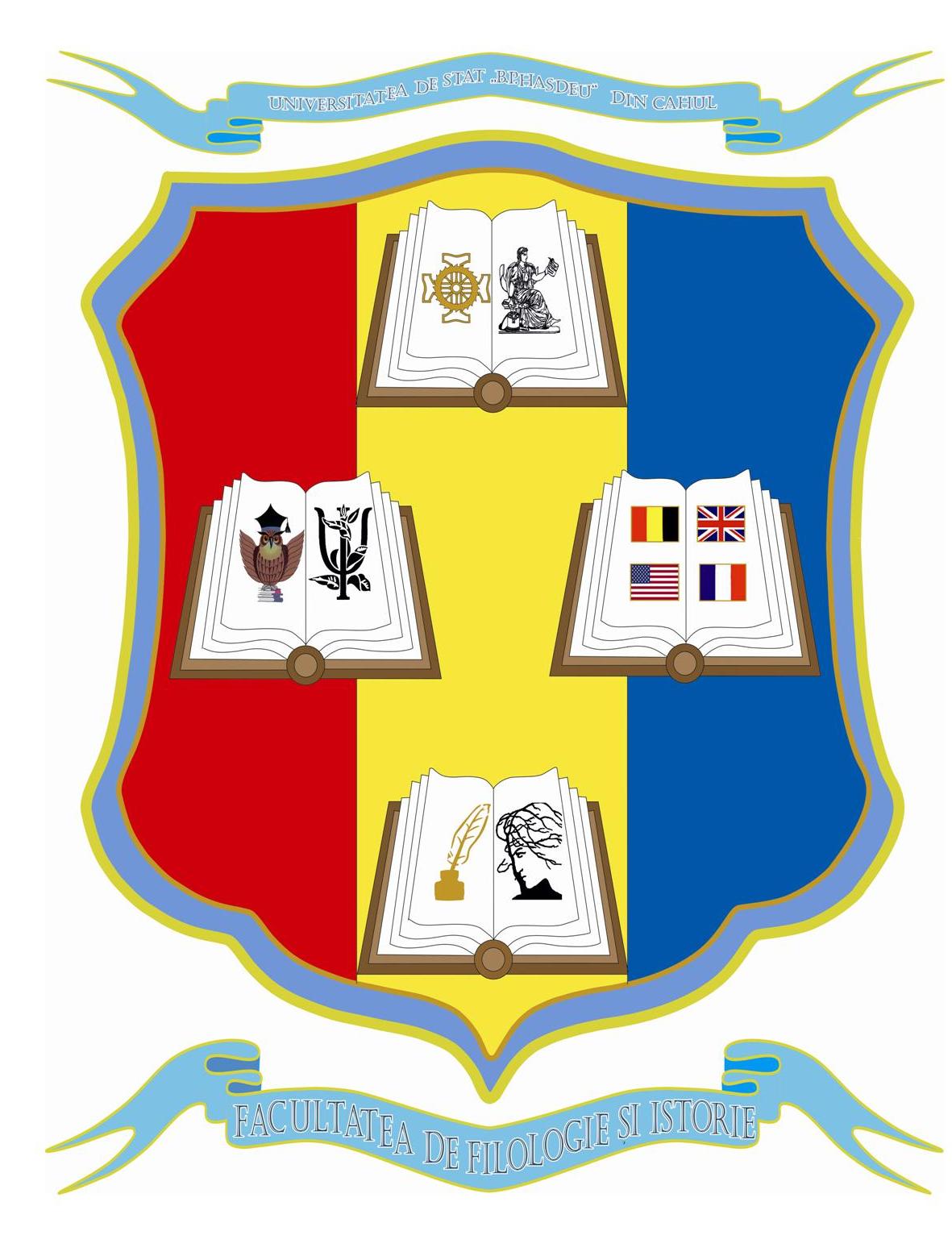 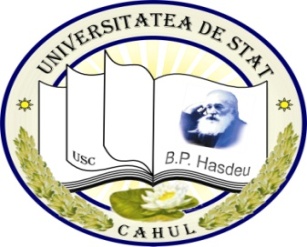 	Facultatea  Științe Umaniste și PedagogiceCoordonat :                                                                                                                                                                                                         Aprobat:dr., conf. univ. Chiciuc L. ___________                                                                                                           ______________ lect. univ. Ilicciev M. Prorector pentru activitate didactică, calitate și                                                                                                                            Decanul Facultăţiiparteneriate de formare profesională                                                                                                                                                                                Orarul reexaminăriia.u. 2020-2021( perioada 12 – 16.04.2021)anul terminalCICLUL ICICLUL ICICLUL ICICLUL IData                                                                                      GrupaPP 1701FEF 1701FRE 170112.04.2021Pintilii A./Talchiu R.ora 1310 (e-learning.usch.md)Pintilii A./Colodeeva L.ora 1430 (e-learning.usch.md)13.04.2021Mihăilescu N.ora 1330 (e-learning.usch.md)Pintilii A.ora 1330 (e-learning.usch.md)13.04.2021Mihăilescu N.ora 1330 (e-learning.usch.md)Colodeeva L.ora 1330 (e-learning.usch.md)14.04.2021Pintilii A./Pușnei I.ora 1310 (e-learning.usch.md)Pintilii A./Pușnei I.ora 1430 (e-learning.usch.md)15.04.2021Pintilii A./Pușnei I.ora 1330 (e-learning.usch.md)Grosu Lilianaora 1330 (e-learning.usch.md)16.04.2021Pintilii A./Talchiu R.ora 1330 (e-learning.usch.md)